Flokken Høsten 2018Programmerket: FriluftslivFordypningsmerker:  MOWGLI, BAGHEERA, KAAKontakt:Flokkleder: Marlene Sandal – tlf: 94432040Flokkassistent: Terje NuisFlokkassistent: Georg ArnfinsenFlokkassistent: Charlie Deavin - MyhreAlle møter er på Veslesjøen kl. 1800-1930 dersom ikke annen beskjed blir gitt pr. mail, lapp eller sms.NB! Alle må være kledd til utemøte og ha med seg lykt, Kniv og noe å sitte på. Husk Refleks! MøteTemaOppgavePunktMerkeMaterialerAnsvar22.08Oppstart gamleVelkommen tilbake til nytt speider-år. Lek og kos!29.08Oppstart nyeÅpent speidermøte. Rundløype med speideraktiviteter.05.09Snacks på bålVi lager forskjellig snacks på bålet. 09.09Åpen speiderdagRundløype med speideraktiviteter12.09OpptakBarna blir tatt opp i flokken, de får utdelt hvert sitt jungelnavn. Deles inn i kull? Barna lærer også “DET STORE HYLET”Georg? 19.09MOWGLI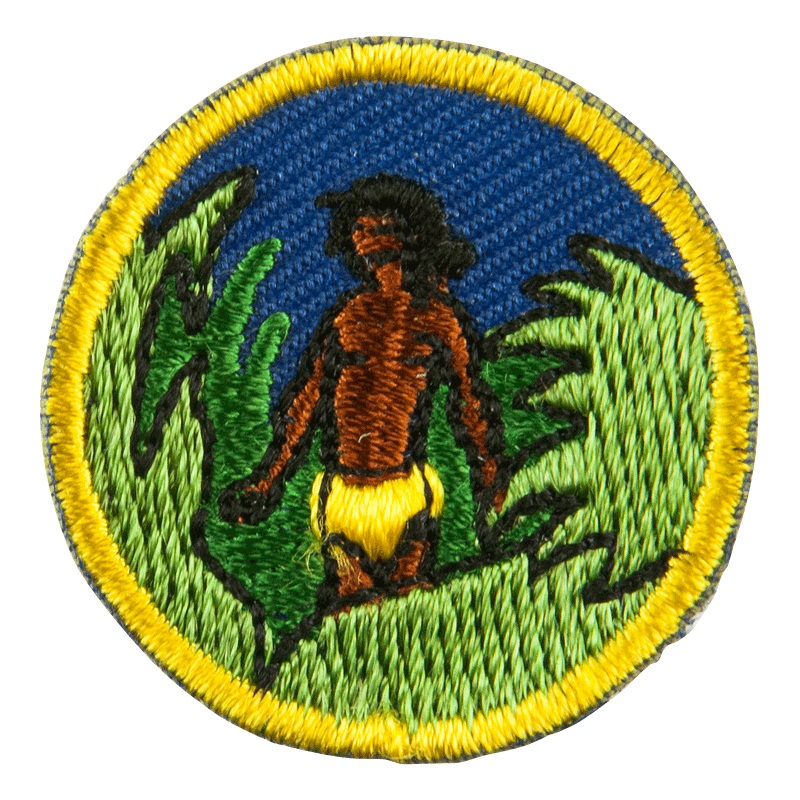 Bli kjent med og forstå budskapet og figurene i Jungelboka.K-2K-9V-4MOWGLI - https://speiding.no/speiderprogram/speiderbasen/mowgliJungelbokenMaterialer til å lage landsbyen (melkekartonger + maling?)26.09MOWGLIVi fortsetter med MOWGLI – merket, samtidig blir vi kjent med Jungelspråket. MOWGLI
03.10Høstferie10.10RefleksløypeRefleksløype med temaer fra Jungelboken. Vi bruker jungelspråket i løypa. 17.10BAGHEERA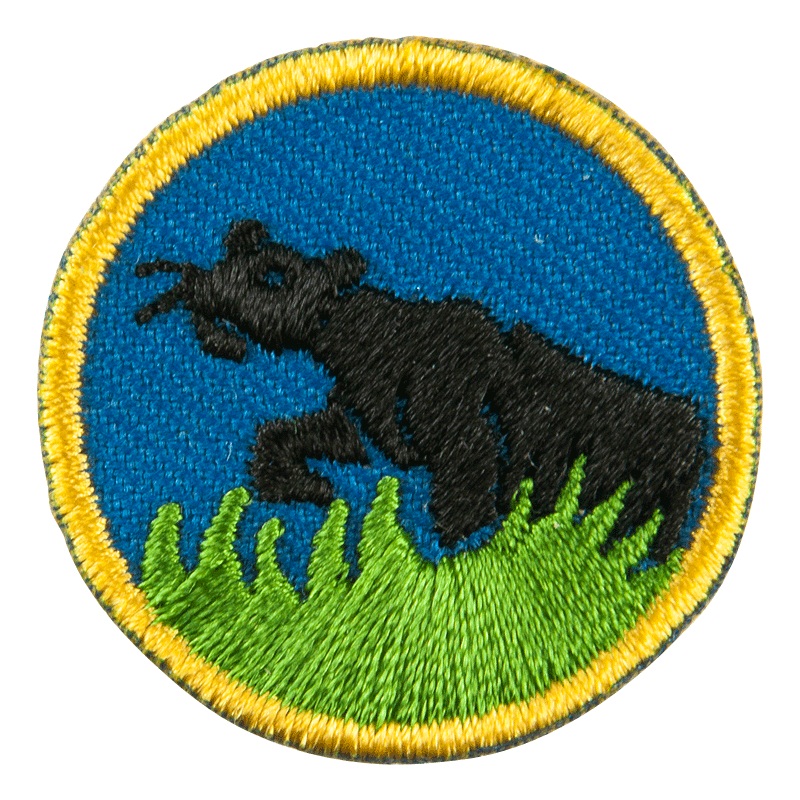 For å bli kjent med og forstå budskapet og figurene i Jungelboka.K- 15V - 4BAGHEERA - https://speiding.no/speiderprogram/speiderbasen/bagheera20.-21.10JOTA/JOTI31.10Halloween07.11BAGHEERA
Vi fortsetter med BAGHEERA - merket14.11KAA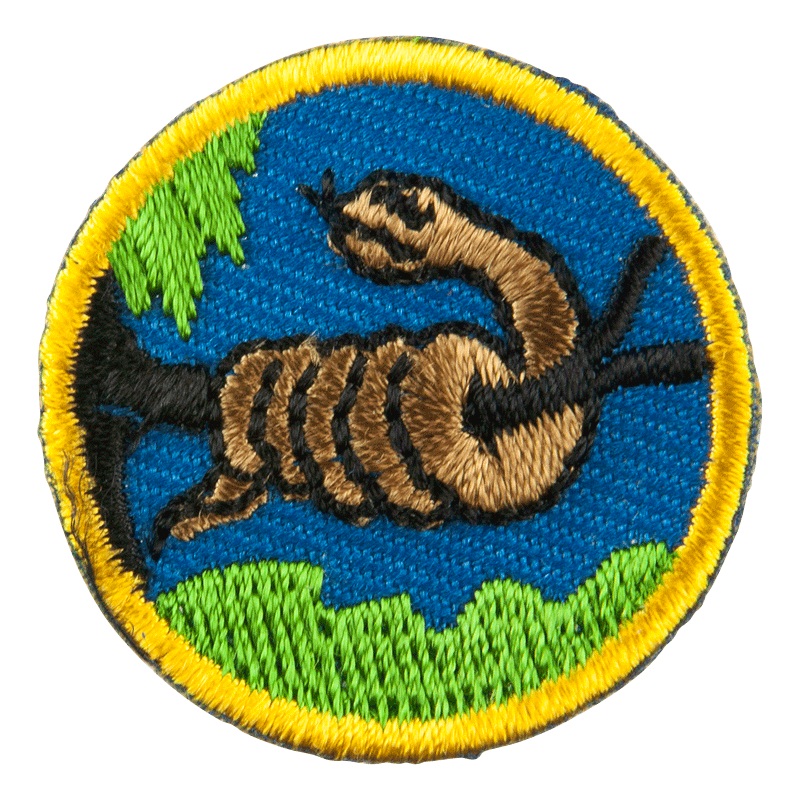 For å bli kjent med og forstå budskapet og figurene i Jungelboka.K-1K-15KAA - https://speiding.no/speiderprogram/speiderbasen/kaa21.11KAAVi fortsetter med KAA-merket. 28.11Siste møte før jul, jungelkos! Barna leverer lappen med bokmerket - får utdelt merke hvis de har gjennomført. Vi leker jungelleker og lager noe jungelmat på bål?01.-02.12Årsfest08.12Kalendersalg på Årnes